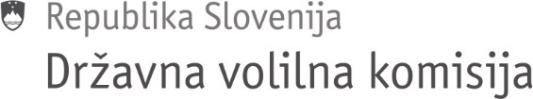 Številka: 900-4/2024-1Datum: 7. 3. 2024Na podlagi 38. člena Poslovnika Državne volilne komisije (Uradni list RS, št. 10/20) S K L I C U J E M 70. redno sejo Državne volilne komisije,ki bo opravljena na dopisni način. Glasovanje poteka do petka, 8. 3. 2024, do 10. ure.Dnevni red:Predlog Sklepa o razrešitvi in imenovanju namestnice predsednice OVK 5001 - ŠentjurPredlog sklepa in priloge ste prejeli z vabilom.Prosim člane in namestnike članov Državne volilne komisije, da glasujejo čimprej, najpozneje do petka, 8. 3. 2024, do 10. ure.  							           Peter Golob,l.r 							           predsednikPoslati:vsem članom in namestnikom članov DVK po e-pošti.